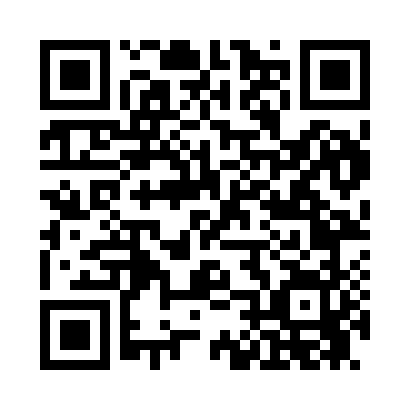 Prayer times for Antonis, Ohio, USAWed 1 May 2024 - Fri 31 May 2024High Latitude Method: Angle Based RulePrayer Calculation Method: Islamic Society of North AmericaAsar Calculation Method: ShafiPrayer times provided by https://www.salahtimes.comDateDayFajrSunriseDhuhrAsrMaghribIsha1Wed5:106:331:295:188:259:482Thu5:096:311:295:198:269:503Fri5:076:301:295:198:279:514Sat5:066:291:285:198:289:525Sun5:046:281:285:198:299:536Mon5:036:271:285:208:309:557Tue5:016:261:285:208:319:568Wed5:006:251:285:208:329:579Thu4:586:241:285:208:339:5910Fri4:576:231:285:208:3410:0011Sat4:566:221:285:218:3510:0112Sun4:546:211:285:218:3610:0213Mon4:536:201:285:218:3710:0414Tue4:526:191:285:218:3810:0515Wed4:516:181:285:228:3910:0616Thu4:496:171:285:228:4010:0817Fri4:486:161:285:228:4010:0918Sat4:476:151:285:228:4110:1019Sun4:466:151:285:238:4210:1120Mon4:456:141:285:238:4310:1221Tue4:446:131:285:238:4410:1422Wed4:436:121:285:238:4510:1523Thu4:426:121:295:248:4610:1624Fri4:416:111:295:248:4610:1725Sat4:406:111:295:248:4710:1826Sun4:396:101:295:248:4810:1927Mon4:386:091:295:258:4910:2028Tue4:376:091:295:258:5010:2129Wed4:366:081:295:258:5010:2230Thu4:366:081:295:258:5110:2331Fri4:356:081:305:268:5210:24